Внеочередное заседание                                                                      27 созыва   КАРАР                                                                                                   РЕШЕНИЕО внесении изменений в решение Совета сельского поселения Кушманаковский сельсовет муниципального района Бураевский район Республики Башкортостан № 113 от  26 ноября 2018 года «Об установлении налога на имущество физических лиц на территории сельского поселения Кушманаковский сельсовет муниципального района Бураевский район Республики Башкортостан           Совет сельского поселения Кушманаковский сельсовет муниципального района Бураевский район Республики Башкортостан решил:	1.Внести в решение Совета сельского поселения Кушманаковский сельсовет муниципального района Бураевский район Республики Башкортостан №  113 от 26 ноября 2018 года  «Об установлении налога на имущество физических лиц на территории сельского поселения Кушманаковский сельсовет муниципального района Бураевский район республики Башкортостан» (далее - Решение) следующие изменения:	1.1. Пункт  4.3 Решения изложить в новой редакции: «4.3.Лицо, имеющее право на налоговую льготу, представляет заявление о предоставлении льготы (прилагается) и документы, подтверждающие право налогоплательщика на налоговую льготу (справка о пожаре или стихийном бедствии), в налоговый орган ».	2.Настоящее решение опубликовать на информационном стенде и официальном сайте Администрации сельского поселения Кушманаковский сельсовет муниципального района Бураевский район Республики Башкортостан.Глава сельского поселения Кушманаковский сельсоветмуниципального района Бураевский район Республики Башкортостан    	                                                 А.Д.Каюмовд. Кушманаково12 апреля 2019 года  №131БАШКОРТОСТАН РЕСПУБЛИКАҺЫ               БОРАЙ РАЙОНЫ МУНИЦИПАЛЬ РАЙОНЫНЫҢ КУШМАНАК АУЫЛ СОВЕТЫ АУЫЛ БИЛӘМӘҺЕ 		СОВЕТЫ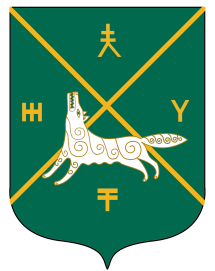 СОВЕТ СЕЛЬСКОГО  ПОСЕЛЕНИЯКУШМАНАКОВСКИЙ  СЕЛЬСОВЕТ   МУНИЦИПАЛЬНОГО РАЙОНА БУРАЕВСКИЙ  РАЙОН        РЕСПУБЛИКИ  БАШКОРТОСТАН